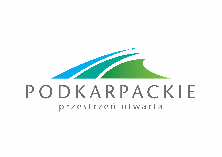 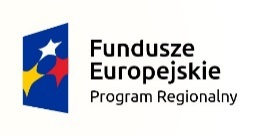 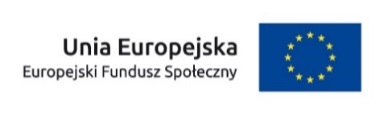 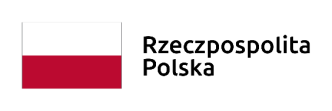 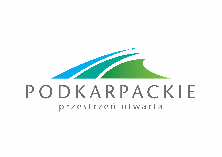 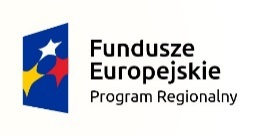 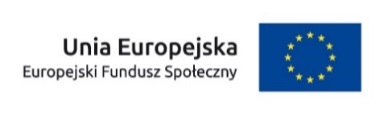 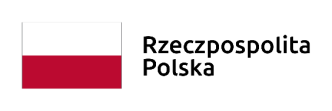 Załącznik 4.3a	Lista projektów pozytywnie zweryfikowanych pod względem  spełnienia warunków formalnych w ramach konkursu nr RPPK.07.04.00-IP.01-18-021/19w ramach Regionalnego Programu Operacyjnego Województwa Podkarpackiego na lata 2014-2020Oś priorytetowa VII Regionalny Rynek PracyDziałanie nr 7.4 Rozwój Opieki Żłobkowej w Regionie Tomasz CzopDYREKTORWojewódzkiego Urzędu Pracy w RzeszowieZatwierdził:Rzeszów, dnia 4 października 2019 r.Lp.Numer wniosku Nazwa Wnioskodawcy Tytuł projektu 1.RPPK.07.04.00-18-0001/19Parafia Rzymskokatolicka pw. Świętego Wojciecha w Trzebownisku"u Wojtusia"2.RPPK.07.04.00-18-0002/19DEVAN Sp. z o.o.Żłobek Encepence - opieka nad dziećmi, utworzenie nowych miejsc żłobkowych3.RPPK.07.04.00-18-0003/19Edukacja Julia SzargutŻłobek "Zielony Motylek" szansą na powrót do pracy i rozwój zawodowy4.RPPK.07.04.00-18-0005/19Anna Dorocicz Prywatny Żłobek IskierkaNowy żłobek Iskierka - dzieci się bawią, rodzice pracują!5.RPPK.07.04.00-18-0006/19STOWARZYSZENIE ROZWOJU WSI SOŁONKA - "SOLANKA"Rozwój pierwszego żłobka w Gminie Lubenia6.RPPK.07.04.00-18-0007/19Gmina KorczynaRozwój opieki żłobkowej w Gminie Korczyna7.RPPK.07.04.00-18-0008/19Gain Your Aim Spółka Cywilna"Maluch w żłobku, Rodzice w pracy!" nowy żłobek przy ulicy Wieniawskiego w Rzeszowie8.RPPK.07.04.00-18-0009/19W2 Spółka z ograniczoną odpowiedzialnością Spółka komandytowa "Maluszek do żłobka" - rozwój opieki żłobkowej w Rzeszowie i powiecie rzeszowskim 9.RPPK.07.04.00-18-0010/19A2 Spółka z ograniczoną odpowiedzialnościąŻłobek Maluszkowo w Dobrzechowie10.RPPK.07.04.00-18-0011/19A2 Anna LubaśRozwój sieci żłobków Maluszkowo 211.RPPK.07.04.00-18-0012/19Parafia Rzymsko Katolicka pw. Narodzenia Najświętszej Maryi PannyCherubinki12.RPPK.07.04.00-18-0014/19Stowarzyszenie "Nasza Gmina"Rozwój opieki opieki żłobkowej w gminie Radomyśl Wielki, ułatwiający rodzicom/opiekunom
 powrót na rynek pracy13.RPPK.07.04.00-18-0015/19Gmina Przeworsk/ Centrum Usług Wspólnych Gminy PrzeworskMAŁY MIŚ14.RPPK.07.04.00-18-0016/19Wyższa Szkoła Społeczno-Gospodarcza z siedzibą 
w PrzeworskuNowe miejsca opieki żłobkowej w Przeworsku15.RPPK.07.04.00-18-0017/19Piotr GuzikŻłobek "Guziczek" - wsparcie rodziców powracających na rynek pracy16.RPPK.07.04.00-18-0018/19FAIR PLAY AGNIESZKA POŁUDNIAKŻłobek dla dziecka - kariera zawodowa 
dla rodzica17.RPPK.07.04.00-18-0019/19Karolina WacławikCzas na żłobek II18.RPPK.07.04.00-18-0020/19APG GROUP Gąsior Spółka KomandytowaUtworzenie nowych miejsc opieki 
nad dziećmi w Klubie Dziecięcym 
Happy Baby w Dębicy19.RPPK.07.04.00-18-0021/19SynapsaNiepubliczny Żłobek Zaczarowany Domek20.RPPK.07.04.00-18-0022/19Przedszkole "Słoneczny Zakątek" 
Ewelina MokrzyckaŻłobek "Słoneczny Zakątek" 
w Głogowie Małopolskim 21.RPPK.07.04.00-18-0023/19Bystrzaki sp. z o.o.Bystrzaki wspierają aktywne mamy w Pilźnie22.RPPK.07.04.00-18-0026/19Edukacja Artystyczna "BALTIMA" Anna Pietruszewska-SaramaŻłobek Baltima Montessori23.RPPK.07.04.00-18-0027/19LINGPERFEKT Elżbieta SkubelNiepubliczny Żłobek „Bystry Miś” w Żyrakowie24.RPPK.07.04.00-18-0028/19Stowarzyszenie Nova Edukacjawspieramy aktywność zawodową25.RPPK.07.04.00-18-0029/19"MAZIK" Utrzymanie dróg, chodników i placów Marcin MazurKlub malucha FUN26.RPPK.07.04.00-18-0030/19LOGOS Katarzyna DoboszMamo! Aktywizujemy się!27.RPPK.07.04.00-18-0031/19Aneta LeśniakŻłobek Jasło 228.RPPK.07.04.00-18-0032/19MUSIC GARDEN AGATA TKACZOWRozwój opieki żłobkowej w Music Garden29.RPPK.07.04.00-18-0033/19NIEPUBLICZNY ŻŁOBEK "TĘCZOWE MISIE" KINGA ROSTEK Stalowa WolaTĘCZOWE MISIE 2 - utworzenie 25 nowych miejsc opieki nad dziećmi 
do lat 3 w Stalowej Woli30.RPPK.07.04.00-18-0034/19ELŻBIETA SMYKLA – Przedsiębiorstwo UsługoweAKADEMIA MALUCHA BIS 
- utworzenie 21 nowych miejsc opieki nad dziećmi do lat 3 w Tarnobrzegu31.RPPK.07.04.00-18-0035/19Gmina GorzyceUtworzenie żłobka w Gminie Gorzyce32.RPPK.07.04.00-18-0036/19ART CONCEPT Jerzy MakaraNiepubliczny Żłobek „Zdolne Misie” 
w Czarnej33.RPPK.07.04.00-18-0037/19Fundacja Ludzie Umiejętności KulturaŚwiat Muminków34.RPPK.07.04.00-18-0038/19SALA ZABAW KRASNALE ZAMORSKI GRZEGORZKrasnale dla wszystkich w Strzyżowie - wsparcie powrotów na rynek pracy dzięki utworzeniu 18 nowych miejsc opieki nad dziećmi do lat 335.RPPK.07.04.00-18-0039/19Gmina Miejska JarosławRadosny Zakątek - nowa przestrzeń dla dzieci36.RPPK.07.04.00-18-0040/19,,Tęczowa Dolina ''Agnieszka WereszczyńskaNiepubliczny Żłobek „Tęczowa Dolina” 
w Pilźnie37.RPPK.07.04.00-18-0041/19Gmina ŁańcutBEZPIECZNE SZKRABY - pierwszy żłobek 
w Gminie Łańcut38.RPPK.07.04.00-18-0042/19Europejskie Centrum Szkoleń 
Spółka z ograniczoną odpowiedzialnościąKlubik Puchatek39.RPPK.07.04.00-18-0043/19Spółdzielnia Socjalna "Bajkolandia"Wsparcie na starcie dla rodzica i dziecka 
w powiecie leżajskim40.RPPK.07.04.00-18-0044/19Cezary SchiffUtworzenie nowego żłobka w Tryńczy41.RPPK.07.04.00-18-0045/19INSTYTUT ROZWOJU OSOBISTEGO SPÓŁKA 
Z OGRANICZONĄ ODPOWIEDZIALNOŚCIĄKlub dziecięcy szansą na godzenie ról rodzinnych i zawodowych42.RPPK.07.04.00-18-0048/19Karolina WażnaŻłobek EKOMALUCHY w Lubaczowie43.RPPK.07.04.00-18-0049/19TOWARZYSTWO PRZYJACIÓŁ DZIECI ODDZIAŁ OKRĘGOWY W KROŚNIERodzice w pracy - dofinansowanie kosztów opieki nad dziećmi do 3 lat44.RPPK.07.04.00-18-0050/19FIRMA USŁUGOWO-EDUKACYJNA MMCLEAN MATEUSZ WŁODARCZYKSENSO SMYKI. Wracajmy do pracy